управление по образованию и науке администрации муниципального образования «Город Астрахань»Муниципальное бюджетное общеобразовательное учреждение г. Астрахани «Гимназия №1»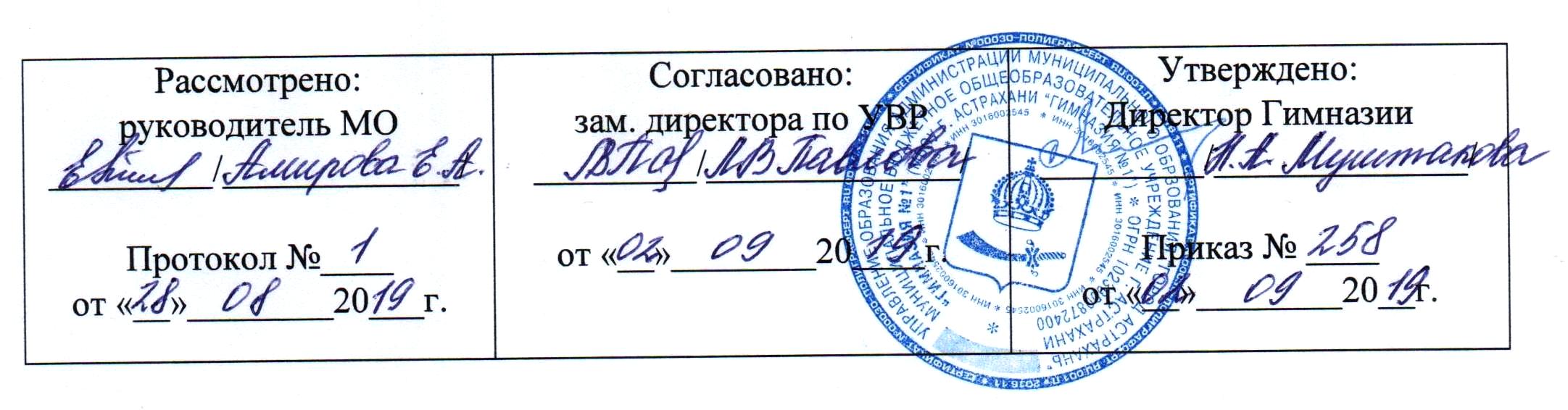 Рабочая программа по курсу внеурочной деятельности «В книжном царстве»                          ООП НОО,   4 класс______________уровень общего образования, класс34    часана 2019/2020 учебный годАвтор Смольникова Ю.В.учитель начальных классов (высшая квалификационная категория)Принятые в тексте сокращения                                                               Пояснительная запискаРабочая программа по курсу внеурочной деятельности «В книжном царстве» для 4 класса (далее – настоящая РП или Программа) предлагает учащимся принципиально новый взгляд, созданный в образовательной системе, способствует формированию читательской грамотности, которая определяются как способность ученика понимать и использовать различные речи, которые необходимы, чтобы обучаться, участвовать в окружающей жизни, читать для собственного удовольствия, приобретать читательский литературный опыт. РП курса ВД «В книжном царстве» составлена в соответствии с:1. ФЗ РФ от 29 декабря 2012 г. № 273-ФЗ «Об образовании в РФ» (далее – ФЗ № 273);2. Указ Президента РФ от 7 мая 2012 г. № 599 «О мерах по реализации государственной политики в области образования и науки»;3. «ФЦПРО на 2016-2020 годы» от 29 декабря 2014 г. № 2765-р;4. «Стратегия развития воспитания в РФ (2015-2025)» (утв. распоряжением Правительства РФ от 29 мая 2015 г. № 996-р);5. Письмо Департамента государственной политики в сфере воспитания детей и молодежи Минобрнауки России от 18.08.2017 г. № 09-1672 «О направлении методических рекомендаций» (вместе с «Методическими рекомендациями по организации содержания внеурочной деятельности в рамках реализации основных общеобразовательных программ, в том числе в части проектной деятельности»);6. ФГОС начального общего образования (утв. приказом Минобрнауки РФ от 6 октября 2009 г. № 373, с изменениями от 26 ноября 2010 г. № 1241);7. Порядок организации и осуществления образовательной деятельности по ООП – программам начального общего, основного общего и среднего общего образования (Приказ Минобрнауки РФ от 30.08.2013 № 1015);8. Приказ Минобрнауки РФ от 31.12.2015 г. № 1576 «О внесении изменений в ФГОС начального общего образования, утвержденный приказом Минобрнауки РФ от 6 октября 2009 г. № 373»;9. СанПиН 2.4.2.2821-10 «Санитарно-эпидемиологические требования к условиям и организации обучения в общеобразовательных учреждениях» (от 29.12.2010 № 189 в редакции изменений № 3, утвержденных постановлением Главного государственного санитарного врача РФ от 24.11.2015 г. № 81;10. Буряк М.В., Карышева Е.Н. «Чтение с увлечением». М.: Планета, 2017.Программа курса реализуется во внеурочной деятельности в рамках общекультурного направления и рассчитана на детей 10-11 лет. Программа представляет собой интеграцию предметов литературное чтение и окружающий мир (история).Актуальность программы обуславливается потребностью общества в развитии духовно-нравственных качеств человека; формировании социально активной личности, способной понимать общечеловеческие ценности с помощью произведений об историческом прошлом нашей Родины. Произведения имеют огромное познавательное и воспитательное значение. Данный курс способствует формированию читательской компетентности четвероклассников, развивает образное мышление, обогащает речь. Содержание занятий поможет расширить знания об истории нашего Отечества.	Цель данного курса: формирование у обучающихся нравственных качеств личности, познавательного интереса к предметам литературное чтение и окружающий мир через задания творческого и занимательного характера, создание условий для интеллектуального и языкового развития.  Основные задачи курса:совершенствовать навыки чтения обучающихся;формировать мотивацию чтения младших школьников, развивать их устойчивый и осознанный интерес к чтению детских произведений;знакомить обучающихся с детской книгой как явлением культуры, формировать основы читательской культуры;вырабатывать привычку к осознанному чтению;способствовать формированию информационной культуры обучающихся через разные виды заданий работы с текстами;развивать воображение, литературно-творческие способности;развивать устную и письменную речь младших школьников;совершенствовать коммуникативные навыки;создавать необходимые условия для проявления творческой индивидуальности каждого ученика;формировать стремление ребенка к рассуждению и поиску.	Характерной особенностью программы курса «В книжном царстве» является занимательность изложения материала либо по содержанию, либо по форме.	Учитель, проводя занятия, выступает в качестве информатора, инструктора, организатора, аналитика, советника, консультанта, равноправного участника, наблюдателя.	Основными формами являются комбинированные занятия, которые состоят из теоретической и практической частей, причём большее количество времени занимает практическая часть (60%).	При проведении занятий традиционно используются три формы работы:демонстрационная, когда обучающиеся слушают объяснения педагога и наблюдают за демонстрационным экраном;фронтальная, когда обучающиеся одновременно работают под управлением педагога;самостоятельная, когда обучающиеся выполняют индивидуальные задания в течение части занятия или нескольких занятий.	Обучение носит деятельностный и развивающий характер. Основные виды учебной деятельности:— составлять выставку книг по теме, авторской принадлежности, жанрам, типам и видам;— различать виды и типы книг;— писать отзыв о книге, пользуясь её справочным аппаратом;— знать структуру книги и её элементы, справочный аппарат;— пользоваться библиотекой и выполнять правила работы в библиотеке;— писать аннотацию или отзыв на прочитанную книгу;— пользоваться библиографическим справочником или энциклопедией для получения информации о писателе;— составлять каталожную карточку на прочитанную книгу;— задавать вопросы и находить ответы в словарях и справочниках;— собирать, систематизировать и оформлять материал для презентации (выставки, постеры, электронные версии, живой журнал, конкурсы и т. д.).В ходе занятий обучающиеся осваивают следующие виды внеурочной деятельности:познавательная деятельность,проблемно-ценностное общение.	Для обеспечения планируемых результатов, определённых  ООП НОО, предусматривается интеграция учебных  предметов, курсов внеурочной деятельности, программ содержания раздела ООП НОО в предметных областях.Данный курс интегрирует с учебными предметами: Русский язык – 14 чЛитературное чтение – 8 ч,Окружающий мир – 4 ч.ОРКСЭ – 8 ч.Принципы проведения занятий1) Безопасность – создание атмосферы доброжелательности.2) Преемственность – каждый следующий этап базируется на уже сформированных навыках.3) Сочетание статичного и динамичного положения детей.4) Учёт возрастных особенностей – доступность и наглядность.5) Сочетание индивидуальных и групповых форм работы.6) Связь теории с практикой – включение в активную жизненную позицию.7) Рефлексия – совместное обсуждение понятого на занятии.Интерес обучающихся поддерживается не только содержанием проводимых занятий, но и их разнообразием, необычностью их форм и видов, отличных от уроков, а также необычностью формы преподнесения языкового материала.	Формы организации занятий предусматривают внедрение современных педагогических технологий и содействуют эффективному развитию интеллекта, творческого потенциала и индивидуальных особенностей обучающихся. Каждый вид заданий направлен на формирование определенных универсальных учебных действий, информационно-коммуникативных компетентностей.Использование на занятиях электронных образовательных ресурсов, в частности Глобальная школьная лаборатория «ГлобалЛаб» https://globallab.org/ru, позволит:систематизировать организацию учебно-воспитательного процесса;повысить качество обучения;активизировать у школьников читательский интерес (участие в проекте «Дневник читателя» https://globallab.org/ru/project/cover/dnevnik_chitatelja.ru );повысить мотивацию, стремление к сотрудничеству;соблюдать в повседневной жизни нормы речевого этикета и правила устного общения (умение слышать, точно реагировать на реплики, поддерживать разговор);раскрыть способности каждого ученика.	На занятиях используются следующие формы контроля:текущий – позволяющий определить динамику индивидуального уровня продвижения обучающихся, результаты которого фиксируются учителем на каждом занятии в «Индивидуальных картах успешности». По окончании всего курса учитель имеет возможность с помощью данных карт отследить уровень сформированности компетентностей каждого учащегося по освоению новых знаний, умений, навыков, способностей;итоговый – представлен в виде заданий на итоговом занятии. По окончании всего курса обучающиеся заполняют «Лист самооценивания», который позволяет каждому ученику оценить себя, определить умения, которыми он овладел в результате изучения курса «В книжном царстве»;самооценка – фиксируется учеником в конце каждого занятия в тетради и отражает определение границ своего «знания-незнания».I. Планируемые результаты курса внеурочной деятельности «В книжном царстве».	Данная программа обеспечивает формирование универсальных учебных действий, а также достижение необходимых предметных результатов освоения курса, заложенных в ФГОС НОО.Личностные результатыформирование средствами литературных произведений целостного взгляда на историческое прошлое России;воспитание нравственно-патриотических качеств, ценностей личности на основе опыта чтения произведений для детей;формирование нравственных качеств и эмоционально-нравственной отзывчивости, понимания и сопереживания чувствам других людей;осознание значимости чтения для своего дальнейшего развития;восприятие литературного произведения как особого вида искусства;формирование осознанного, уважительного и доброжелательного отношения к другому человеку, его мнению; готовность и способность вести диалог с другими людьми и достигать в нём взаимопонимания.Метапредметные результатыРегулятивные:овладение способностью принимать и сохранять цели и задачи учебной деятельности, вести поиск средств её осуществления;освоение способов решения проблем творческого и поискового характера;формирование умения планировать, контролировать и оценивать учебные действия в соответствии с поставленной задачей и условиями её реализации, определять наиболее эффективные способы достижения результата;учиться высказывать своё предположение на основе работы с информацией.Познавательные:овладение логическими действиями сравнения, анализа, синтеза, обобщения; установления причинно-следственных связей, построения рассуждений;овладение навыками смыслового чтения текстов в соответствии с целями и задачами;активное использование речевых средств для решения познавательных задач;находить ответы на вопросы в тексте, иллюстрациях;делать выводы в результате совместной работы;овладение базовыми предметными и межпредметными понятиями, отражающими существенные связи и отношения между объектами и процессами;понимание литературы как средства сохранения и передачи духовных и нравственных ценностей и традиций;умение использовать простейшие виды анализа различных текстов: устанавливать причинно-следственные связи и определять главную мысль произведения исторического характера;осознание значимости чтения для личного развития; уважение к истории своей Родины, гордость за свой народ, ответственность за судьбу Родины, верность Родине; формирование потребности в систематическом чтении;понимание роли чтения, участие в обсуждении содержания текстов, обоснование нравственной оценки поступков героев.Коммуникативные:готовность слушать собеседника и вести диалог, признавать различные точки зрения и право каждого иметь и излагать своё мнение и аргументировать свою точку зрения и оценку событий;осознанное построение речевого высказывания и составление текстов в устной и письменной формах;активное использование речевых средств для решения коммуникативных задач;учиться работать в паре, группе; выполнять различные роли (лидера, исполнителя);умение сотрудничать с педагогом и сверстниками при решении различных задач, принимать на себя ответственность за результаты своих действий. Предметные результатыК концу освоения программы обучающийся научится:понимать содержание произведений и отвечать на вопросы;составлять вопросы по содержанию рассказа;называть исторические события и их даты;восстанавливать сюжетную линию произведения;соотносить рисунок с сюжетом из текста;записывать значения слов и выражений;определять смысл пословиц; выбирать из пословиц те, которые соответствуют идейному пониманию рассказа; соотносить характер героя с пословицами;давать характеристику герою, анализировать поступки героев рассказов; описывать героя, используя слова для справок; определять качества героя, используя описания из текста; соотносить героя рассказа с его героическим поступком;разгадывать кроссворды, анаграммы.II. Содержание курса	Программа курса рассчитана на 34 часа (1 час в неделю).Государственные символы России (1 ч)Рассказы об исторических событиях XIII – XIX веков (10 ч)Рассказы об исторических событиях XX века (23 ч):- Знакомство с городами-героями (8 ч).- Произведения о жизни людей в годы Великой Отечественной войны (4 ч).- Произведения о детях в годы войны (4 ч).- Произведения об освобождении стран Европы (5 ч).- Произведения о подвигах, совершенных в мирное время (1 ч).- Итоговое занятие (1 ч).III. Тематическое планирование курса                                                                                                                                   Приложение 1.1.1 Нормативно-правовая база	Об образовании в Российской Федерации [Электронный ресурс] / Федеральный закон от 29.12.2012 N 273-ФЗ (с изм. и доп. на 03.08.2018) // Режим доступа:  http://ivo.garant.ru/#/document/70291362/paragraph/1:0, свободный. – Заглавие с экрана. – Яз. рус. (далее – 273-ФЗ)Об утверждении порядка организации и осуществления образовательной деятельности по основным общеобразовательным программам начального общего, основного общего и среднего общего образования [Электронный ресурс] / Приказ Минобрнауки России от 30 августа 2013 г. N 1015 (в ред. Приказов Минобрнауки России от 13.12.2013 N 1342, от 28.05.2014 N 598) // Режим доступа: http://base.garant.ru/70466462/, свободный. – Заглавие с экрана. – Яз. рус.Федеральный государственный образовательный стандарт начального общего образования / Приложение к приказу Министерства образования и науки Российской Федерации от 6 октября 2009 г. N 373 (с изм. и доп.; в ред. на 31.12.2015)   // Режим доступа: http://www.consultant.ru/document/cons_doc_LAW_96801/,свободный. – Заглавие с экрана. – Яз. рус. (далее – ФГОС НОО)Федеральный государственный образовательный стандарт основного общего образования / Приложение к приказу Министерства образования и науки Российской Федерации от17 декабря 2010 г.  № 1897  (с изм. и доп.; в ред. на 31.12. 2015)   // Режим доступа: http://www.consultant.ru/document/cons_doc_LAW_110255/,свободный. – Заглавие с экрана. – Яз. рус. (далее – ФГОС ООО)Санитарно-эпидемиологические требования к условиям и организации обучения в общеобразовательных учреждениях [Электронный ресурс] / Утв. постановлением Главного государственного санитарного врача РФ от 29 декабря 2010 г. N 189  (с изменениями и дополнениями; ред. от 24.11.2015) //  Режим доступа: http://base.garant.ru/12183577/, свободный. – Заглавие с экрана. – Яз. рус.2.1. Учебно-методическое обеспечениеУчебно-методические пособияЭлектронные образовательные ресурсы, применяемые при изучении предмета (курса) Материально-техническое обеспечениеКомпьютерная техника и интерактивное оборудованиеПриложение 2.Календарно-тематическое планированиеПриложение 3.Индивидуальная карта успешности учебной деятельности(Ф.И. ученика) ________________________________________Символы для заполнения карты:ВДвнеурочная деятельностьООП НОО Гимназииосновная образовательная программа начального общего образования, утвержденная и реализуемая МБОУ г. Астрахани «Гимназия №1»ГимназияМБОУ г. Астрахани «Гимназия №1»ВЧ УП часть учебного плана Гимназии, формируемая участниками образовательных отношений (вариативная часть)ИЧобязательная часть учебного плана Гимназии (инвариантная часть) ИУПиндивидуальный учебный план ИСДП НОУ ДПО «Институт системно-деятельностной педагогики» (науч. рук. Л.Л. Петерсон)КТПфедеральная инновационная площадкаПВДплан внеурочной деятельностиПООП НООПримерная основная образовательная программа начального общего образования [Электронный ресурс] / Одобрена решением федерального учебно-методического объединения по общему образованию (протокол от 8 апреля 2015 г. № 1/15)  / Государственный реестр основных образовательных программ общего образования. // Режим доступа: http://fgosreestr.ru, свободный. – Заглавие с экрана. – Яз. рус.РПрабочая программа СанПиН 2.4.2.2821-10Санитарно-эпидемиологические требования к условиям и организации обучения в общеобразовательных учреждениях [Электронный ресурс] / Утв. постановлением Главного государственного санитарного врача РФ от 29 декабря 2010 г. N 189 (с изменениями и дополнениями; ред. от 24.11.2015) // Режим доступа: http://base.garant.ru/12183577/, свободный. – Заглавие с экрана. – Яз. рус.УПучебный планУУДуниверсальные учебные действияУТПучебно-тематический планФГОС ОООФедеральный государственный образовательный стандарт основного общего образования / Приложение к приказу Министерства образования и науки Российской Федерации от17 декабря 2010 г.  № 1897 (в ред. на 31.12. 2015)   // Режим доступа: http://www.consultant.ru/document/cons_doc_LAW_110255/, свободный. – Заглавие с экрана. – Яз. рус.ФГОС НООФедеральный государственный образовательный стандарт начального общего образования / Приложение к приказу Министерства образования и науки Российской Федерации от 6 октября 2009 г. N 373 (в ред. на 31.12.2015)   // Режим доступа: http://www.consultant.ru/document/cons_doc_LAW_96801/, свободный. – Заглавие с экрана. – Яз. рус.РазделТема занятияОсновные виды учебной деятельностиГосударственные символы России (1 ч)Наша Родина – Россия. Государственные символы России.- повторить знания о государственных символах России: гербе, гимне и флаге; - познакомиться с историей их возникновения; - рассуждать о том, что такое патриотизм, уважение к своей Родине; - познакомиться с авторами, которые писали на патриотические темы; - оценивать свою работу на занятии.Рассказы об исторических событиях XIII – XIX веков (10 ч)1) О. Тихомиров «Александр Невский».2) Г. Шторм «На поле Куликовом».3) К. Кочегаров «Минин и Пожарский».4) С. Алексеев «Рассказы о Степане Разине, казаках и восставшем народе».5) С. Алексеев «Рассказы о царе Петре и его времени».6) А. Митяев «Сражение при Гангуте».7) А. Митяев «Адмирал Ушаков».8) С. Алексеев «Рассказы о Суворове и русских солдатах».9) С. Алексеев «Рассказы об Отечественной войне 1812 года».10) А. Митяев «Адмирал Нахимов».- вписывать данные о произведении в карточку;- знакомиться с краткой биографией автора произведения;- охарактеризовать главного героя; высказать в устной или письменной форме свое отношение к главному герою произведения;- знать названия и даты исторических событий, описанных в произведении;- познакомиться с орденами и медалями, соотносить их с историческими событиями, давать характеристику;- определять смысл пословиц и соотносить их прочитанным произведением;- отвечать на вопросы по содержанию текста; задавать свои вопросы к прочитанному произведению;- работать с рисунками и иллюстрациями;- оценивать свою работу на занятии. Рассказы об исторических событиях XX века (23 ч)1) С. Алексеев «Брестская крепость».2) С. Алексеев «Они защищали Москву».3) А. Цессарский «Операция «Мост».4) Ю. Стрехнин «Крепость черноморцев».5) Ю. Стрехнин «Город отважных».6) А. Насибов «За оборону Кавказа».7) А. Митяев «В холодном море».8) В. Богомолов «За оборону Сталинграда».9) М. Лободин «За оборону Ленинграда».10) Е. Воробьёв «Тринадцатый лыжник».11) В. Воскобойников «В городе Каме».12) А. Митяев «Землянка», «Мешок овсянки», «Ракетные снаряды».13) А. Шишов «Лесная девочка».14) Л. Кассиль «Плот Алексея Андреевича».15) С. Сергеев-Ценский «Хитрая девчонка».16) Б. Лавренёв «Разведчик Вихров».17) Е. Воробьёв «Последние выстрелы».18) В. Даненбург «Весенняя музыка Вены».19) В. Даненбург «Чтоб всегда было солнце».20) С. Алексеев «Последний штурм».21) Д. Дажин «За освобождение Праги».22) Ю. Нагибин «Рассказы о Гагарине».23) Итоговое занятие.- вписывать данные о произведении в карточку;- знакомиться с краткой биографией автора произведения;- охарактеризовать главного героя; высказать в устной или письменной форме свое отношение к главному герою произведения;- знать названия и даты исторических событий, описанных в произведении;- познакомиться с орденами и медалями, соотносить их с историческими событиями, давать характеристику;- определять смысл пословиц и соотносить их прочитанным произведением;- отвечать на вопросы по содержанию текста; задавать свои вопросы к прочитанному произведению;- работать с рисунками и иллюстрациями;- оценивать свою работу на занятии.№Автор, названиеГод изданияИздательствоНаличие электронного приложенияЧтение с увлечением. 4 класс. Интегрированный образовательный курс. Методическое пособие с электронным интерактивным приложением/ М.В. Буряк, Е. Н. Карышева2018М.: Планета+№Название ресурса (автор, ссылка на Интернет-ресурс)Электронное интерактивное приложение (СD-диск с презентациями)№Название учебного оборудованияКлассМагнитная доска.4Персональный компьютер.4Мультимедийный проектор.4Многофункциональное устройство.45.Цифровая фотокамера46.Цифровая видеокамера.47.Веб-камера.4№ДатаТема занятияПланируемые результаты1 четверть1 четверть1 четверть1 четвертьГосударственные символы России (1 ч)Государственные символы России (1 ч)Государственные символы России (1 ч)Государственные символы России (1 ч)1Наша Родина – Россия. Государственные символы России.- усваивать понятия «патриотизм», «Родина»;- определять патриотические чувства к слову «Родина»;- называть авторов, которые писали на патриотические темы;- выяснять смысл пословиц о Родине;- знать государственные символы России и историю их возникновения.Рассказы об исторических событиях XIII – XIX веков (10 ч)Рассказы об исторических событиях XIII – XIX веков (10 ч)Рассказы об исторических событиях XIII – XIX веков (10 ч)Рассказы об исторических событиях XIII – XIX веков (10 ч)2О. Тихомиров «Александр Невский».- создание условий для знакомства с книгой Олега Тихомирова «Александр Невский» и краткой биографией автора;- кратко ознакомиться с биографией Александра Невского, составлять описание Александра Невского, пользуясь словами для справок, высказывать свое отношение к главному герою;- называть даты Невской битвы и Ледового побоища;- формировать патриотическое сознание и гражданскую позицию через приобщение к историческим событиям Родины;- знакомиться с орденом Александра Невского.3Г. Шторм «На поле Куликовом».- знакомиться с краткой биографией Георгия Шторма;- называть дату Куликовской битвы;- давать характеристику герою, пользуясь пословицами;- рассуждать о значении Куликовской битвы;- знакомиться с орденом Дмитрия Донского.4К. Кочегаров «Минин и Пожарский»- знакомиться с героями рассказа: Кузьмой Мининым и князем Дмитрием Пожарским;- давать характеристику героям;- называть примерную дату формирования Народного ополчения;- отвечать на вопросы по содержанию текста, выяснять значение слов, объяснять смысл пословиц;- рассуждать о героизме русского народа.5С. Алексеев «Рассказы о Степане Разине, казаках и восставшем народе»- знакомиться с краткой биографией Сергея Алексеева;- отвечать на вопросы по содержанию текста;- называть дату исторического события и знать имена героев рассказов;- соединять отрывки из текста с соответствующими рисунками.6С. Алексеев «Рассказы о Петре I и его времени»- называть дату битвы на Нарве;- записывать свое отношение к главному герою произведения;- рассуждать о роли Петра Первого в истории России;- составлять вопросы по содержанию прочитанного;- знакомиться с орденом Петра Великого.7А. Митяев «Сражение при Гангуте»- знакомиться с краткой биографией Анатолия Васильевича Митяева;- знакомиться с героями рассказов: Петром Первым и Фёдором Матвеевичем Апраксиным;- давать характеристику героям;- называть дату Гангутского сражения;- восстанавливать отрывок из текста, выяснять значение слов, работать со словами для справок;- рассуждать о героизме великих флотоводцев.8А. Митяев «Адмирал Ушаков».- знакомиться с героем рассказа – Федором Фёдоровичем Ушаковым, давать характеристику герою;- называть даты начала и окончания Русско-турецкой войны;- знакомиться с парусными кораблями;- выяснять значение слов, работать со словами для справок, отвечать на вопросы по содержанию;- рассуждать о героизме великого флотоводца.9С. Алексеев «Рассказы о Суворове и русских солдатах».- знакомиться с героем рассказов – Александром Васильевичем Суворовым;- называть качества, которыми должен обладать солдат;- объяснять значение выражения «бог войны»;- продолжать высказывания Суворова;- называть дату взятия Измаила;- рассуждать о военном таланте полководца.2 четверть2 четверть2 четверть2 четверть10С. Алексеев «Рассказы об Отечественной войне 1812 года».- называть качества, которыми обладал М.И. Кутузов, давать характеристику главному герою рассказов;- называть дату Бородинского сражения;- рассуждать о роли Кутузова в Отечественной войне 1812 года;- знакомиться с орденом Кутузова.11А. Митяев «Адмирал Нахимов».-знакомиться с героем рассказа – Павлом Степановичем Нахимовым, давать характеристику герою;- называть дату Обороны Севастополя (19 в.);- восстанавливать отрывок из текста;- выяснять значение пословиц, работать со словами для справок, отвечать на вопросы по содержанию рассказа;- рассуждать о героизме великого флотоводца.Рассказы об исторических событиях XX века (23 ч)Знакомство с городами-героями (8 ч)Рассказы об исторических событиях XX века (23 ч)Знакомство с городами-героями (8 ч)Рассказы об исторических событиях XX века (23 ч)Знакомство с городами-героями (8 ч)Рассказы об исторических событиях XX века (23 ч)Знакомство с городами-героями (8 ч)12С. Алексеев «Брестская крепость».- знакомиться с героями рассказа – защитниками Брестской крепости; - давать характеристику героям, называть качества, которыми обладали защитники Брестской крепости;- называть дату обороны Брестской крепости;- рассуждать о мужестве защитников крепости;- составлять вопросы по содержанию рассказа; выбирать пословицы, которые раскрывают смысл рассказа.13С. Алексеев «Они защищали Москву».- знакомиться с героями рассказа – защитниками Москвы, давать характеристику героям;- называть дату обороны Москвы;- определять название рассказа по рисунку, придумывать свой заголовок к рассказу;- рассуждать о подвиге и героизме великого русского народа;- знакомиться с медалью «За оборону Москвы».14Ю. Стрехнин «Крепость черноморцев».- знакомиться с краткой биографией Юрия Стрехнина;- знакомиться с героями рассказа – защитниками Севастополя, давать характеристику героям;- называть дату обороны Севастополя;- рассуждать о мужестве защитников крепости;- знакомиться с медалью «За оборону Севастополя».15Ю. Стрехнин «Город отважных»- знакомиться с героями рассказа – защитниками Одессы, давать характеристику героям;- называть дату начала и окончания обороны Одессы;- восстанавливать отрывок из текста, выяснять значение слов, отвечать на вопросы по содержанию, устанавливать соответствие;- рассуждать о подвиге и героизме русского народа;- знакомиться с медалью «За оборону Одессы».16А. Насибов «За оборону Кавказа».- знакомиться с краткой биографией Александра Насибова;- знакомиться с героями рассказа – защитниками Кавказа, давать характеристику героям;- называть годы начала и окончания обороны Кавказа;- выяснять значение слов, отвечать на вопросы по содержанию текста, устанавливать соответствие;- рассуждать о подвиге и героизме русского народа;- знакомиться с медалью «За оборону Кавказа».3 четверть3 четверть3 четверть3 четверть17А. Митяев «В холодном море».- знакомство с героями рассказа – моряками Заполярья, давать характеристику героям – морякам-подводникам;- называть годы начала и окончания обороны Советского Заполярья;- рассуждать о подвиге и героизме русского народа;- знакомиться с гвардейской лентой;- знакомиться с медалью «За оборону Советского Заполярья».18В. Богомолов «За оборону Сталинграда».- знакомиться с краткой биографией Владимира Богомолова;- знакомиться с героями рассказа – защитниками Сталинграда; давать характеристику героям;- называть дату обороны Сталинграда;- соединять отрывки из произведений с рисунками, составлять вопросы по тексту;- рассуждать о подвиге и героизме русского народа;- знакомиться с медалью «За оборону Сталинграда».19М. Лободин «За оборону Ленинграда».- знакомиться с краткой биографией Михаила Лободина;- знакомиться с героями рассказа – защитниками Ленинграда; давать характеристику героям;- называть дату начала и окончания обороны Ленинграда;- соединять отрывки из произведений с рисунками, составлять вопросы по тексту;- рассуждать о подвиге и героизме русского народа;- знакомиться с медалью «За оборону Ленинграда».Произведения о жизни людей в годы Великой Отечественной войны (4 ч).Произведения о жизни людей в годы Великой Отечественной войны (4 ч).Произведения о жизни людей в годы Великой Отечественной войны (4 ч).Произведения о жизни людей в годы Великой Отечественной войны (4 ч).20А. Цессарский «Операция «Мост».- знакомиться с краткой биографией  Альберта Цессарского;- знакомиться с героями рассказа, давать характеристику героям;- рассуждать о значении партизанского движения  в годы войны;- знакомиться с медалью «Партизану Отечественной войны».21Е. Воробьёв «Тринадцатый лыжник».- знакомиться с краткой биографией Евгения Воробьёва;- знакомиться с героями книги, давать характеристику герою рассказа;- рассуждать о подвиге и героизме великого русского народа;- знакомиться с медалью «За Отвагу».22А. Митяев «Землянка», «Мешок овсянки», «Ракетные снаряды».- знакомиться с героями рассказа и давать им характеристику;- отвечать на вопросы по содержанию рассказа, составлять вопросы к рассказу, формулировать письменный ответ на поставленный вопрос;- рассуждать о нелёгких буднях солдат во время Великой Отечественной войны.23В. Воскобойников «В городе Каме».- знакомиться с краткой биографией Валерия Воскобойникова;знакомиться с героями рассказа – тружениками тыла, и давать им характеристику;- находить в тексте предложения к соответствующим рисункам, отвечать на вопросы по содержанию рассказа;- рассуждать о героизме тружеников тыла в годы Великой Отечественной войны;- знакомиться с медалью «За доблестный труд в Великой Отечественной войне 1941-1945 гг.».Произведения о детях в годы войны (4 ч)Произведения о детях в годы войны (4 ч)Произведения о детях в годы войны (4 ч)Произведения о детях в годы войны (4 ч)24А. Шишов «Лесная девочка».- знакомиться с краткой биографией Александра Шишова;- знакомиться с героями рассказа – дедом и внучкой, давать характеристику героям;- находить верные ответы из предложенных, письменно формулировать свое отношение к главной героине;- рассуждать о нелёгкой судьбе детей во время Великой Отечественной войны.25С. Сергеев-Ценский «Хитрая девчонка».- знакомиться с краткой биографией С.Н. Сергеева-Ценского;- знакомиться с героиней рассказа – санитаркой Зиной, давать характеристику героине, составлять описание героини;- отвечать на вопросы по содержанию рассказа, выяснять значение слов и выражений;- рассуждать о нелёгкой судьбе женщин во время Великой Отечественной войны.26Л. Кассиль «Плот Алексея Андреевича»- знакомиться с краткой биографией Л.А. Кассиля;- знакомиться с героями рассказа – отрядом мальчишек, занимающихся переправой, давать характеристику героям;- находить верные ответы из предложенных, отвечать на вопросы по содержанию рассказа, выяснять значение слов и выражений;- рассуждать о нелёгкой судьбе детей во время Великой Отечественной войны.4 четверть4 четверть4 четверть4 четверть27Б. Лавренёв «Разведчик Вихров».- знакомиться с краткой биографией Бориса Лавренёва;- знакомиться с героем рассказа – разведчиком Колей Вихровым, давать характеристику герою, составлять описание героя;- отвечать на вопросы по содержанию рассказа, выяснять значение слов и выражений;- рассуждать о роли детей и их нелёгкой судьбе во время Великой Отечественной войны.Произведения об освобождении стран Европы (5 ч)Произведения об освобождении стран Европы (5 ч)Произведения об освобождении стран Европы (5 ч)Произведения об освобождении стран Европы (5 ч)28Е. Воробьёв «Последние выстрелы»- знакомиться с героями рассказа – освободителями Кёнигсберга; давать характеристику героям;- называть дату взятия Кёнигсберга;- рассуждать о подвиге и героизме великого русского народа;- знакомиться с медалью «За взятие Кёнигсберга».29В. Даненбург «Весенняя музыка Вены».- знакомиться с краткой биографией В.И. Даненбурга;- знакомиться с героями рассказа – освободителями Вены; давать характеристику героям;- называть дату взятия Вены;- выяснять значение слов, отвечать на вопросы по содержанию рассказа;- рассуждать о подвиге и героизме великого русского народа;- знакомиться с медалью «За взятие Вены».30В. Даненбург «Чтоб всегда было солнце».- знакомиться с героями рассказа – освободителями Будапешта; давать характеристику героям;- называть дату взятия Будапешта;- выяснять значение слов, отвечать на вопросы по содержанию рассказа;- рассуждать о подвиге и героизме великого русского народа;- знакомиться с медалью «За взятие Будапешта».31С. Алексеев «Последний штурм».- знакомиться с героями рассказа и давать им характеристику;- называть дату взятия Берлина;- отвечать на вопросы по содержанию рассказа;- рассуждать о подвиге и героизме великого русского народа;- знакомиться с медалью «За взятие Берлина».32Д. Дажин «За освобождение Праги».- знакомиться с краткой биографией Д.П. Дажина;- знакомиться с героями рассказа – освободителями Праги и им давать характеристику;- называть дату освобождения Праги;- выяснять значение слов, отвечать на вопросы по содержанию рассказа;- рассуждать о подвиге и героизме великого русского народа;- знакомиться с медалью «За освобождение Праги»Произведения о подвигах, совершенных в мирное время (1 ч)Произведения о подвигах, совершенных в мирное время (1 ч)Произведения о подвигах, совершенных в мирное время (1 ч)Произведения о подвигах, совершенных в мирное время (1 ч)33Ю. Нагибин «Рассказы о Гагарине».- знакомиться с краткой биографией Ю.М. Нагибина;- знакомиться со страницами биографии космонавта Юрия Алексеевича Гагарина, давать характеристику герою;- выяснять значение слов, отвечать на вопросы по содержанию рассказа;- рассуждать о подвиге великого космонавта.34Время подвести итоги.- вспоминать содержание произведений и отвечать на вопросы теста;- моделировать обложки прочитанных книг;- записывать даты и исторические события на ленте времени;- знать названия медалей и орденов, соединять названия медалей с их изображением;- определять, какие нравственно-патриотические качества человека формируют прочитанные рассказы.Умения и     навыкиЗанятия1. Развитие учебных навыков1. Развитие учебных навыков1. Развитие учебных навыков1. Развитие учебных навыков1. Развитие учебных навыков2. Рабочие навыки2. Рабочие навыки2. Рабочие навыки2. Рабочие навыки2. Рабочие навыки3. Умение слушать и рассуждать3. Умение слушать и рассуждать3. Умение слушать и рассуждатьУмения и     навыкиЗанятияРабота с текстомРабота со значением слов и выраженийРабота с планом произведенияРабота по пониманию идейного содержания произведенийРабота с материалом занимательного характераПланирует и организует работуРаботает самостоятельноДоводит работу до концаКонтролирует работуОценивает свою работуПонимает содержание прочитанного и рассуждаетПрислушивается к мнениям одноклассниковПонимает указанияЗанятие 1Занятие 2Занятие 3Занятие 4Занятие 5Занятие 6Занятие 7Занятие 8Занятие 9Занятие 10Занятие 11Занятие 12Занятие 13Занятие 14Занятие 15Занятие 16Занятие 17Занятие 18Занятие 19Занятие 20Занятие 21Занятие 22Занятие 23Занятие 24Занятие 25Занятие 26Занятие 27Занятие 28Занятие 29Занятие 30Занятие 31Занятие 32Занятие 33Занятие 34Для блока «Развитие учебных навыков»Зелёный круг – выполняет самостоятельно.Жёлтый круг – выполняет с помощью учителя.Красный круг – не выполняет.Для блоков «Рабочие навыки» и «Умение слушать и рассуждать»Зелёный квадрат – быстро продвигается к цели.Жёлтый квадрат – испытывает трудности.Красный квадрат – не является целью в данное время.